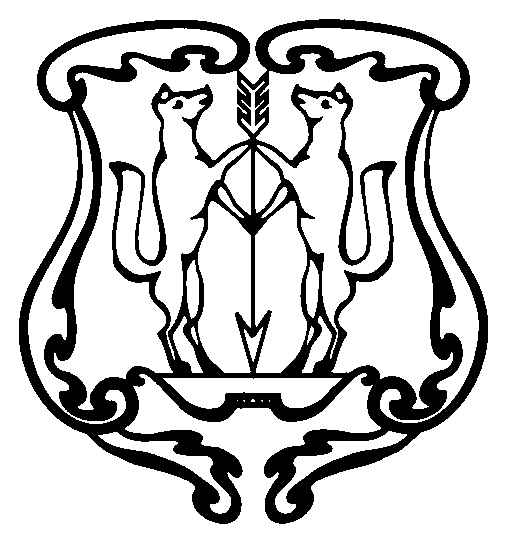 АДМИНИСТРАЦИЯ ГОРОДА ЕНИСЕЙСКАКрасноярского краяРАСПОРЯЖЕНИЕ«18» __05__ 2018г.                        г. Енисейск                                                           № 488 - р На основании п. 1 ст. 39.6, ст. 39.11 Земельного кодекса Российской Федерации, решения Енисейского городского Совета депутатов от 30.03.2011 №13-111 «Об утверждении Положения по организации и проведению торгов (конкурсов, аукционов) по продаже земельных участков, находящихся в государственной или муниципальной собственности, или права на заключение договоров аренды земельных участков на территории города Енисейска», руководствуясь ст. ст. 5, 43, 46, 52 Устава города:1. Провести аукцион на право заключения договоров аренды земельных участков с открытой формой подачи предложений о размере арендной платы в годовом исчислении (за каждый год аренды), в отношении следующих земельных участков из категории земель «земли населенных пунктов»:1.1. Лот №1: с кадастровым номером 24:47:0010302:28, площадью 100 кв.м., разрешенное использования: для установки торгового павильона, адрес (описание местоположения): Красноярский край, г. Енисейск, ул. Ванеева, 1/1к. Срок аренды 10 (десять) лет.Предельные параметры разрешенного строительства устанавливаются Ст.43 Зона «Административно-деловая» (О1-1),- этажность зданий административно-делового назначения – до 5 этажей включительно;- коэффициент интенсивности использования территории – не более 0,99;-  коэффициент застройки – не более 0,19;- коэффициент свободных территорий – не менее 0,81;- отступ от красных линий до линии регулирования застройки – не менее 3,5 метров.- Установить начальную цену аукциона - в размере 14 500 (четырнадцать тысяч пятьсот) рублей, согласно отчета об оценке рыночной стоимости суммы арендной платы за один календарный год. - Установить величину повышения начальной цены продажи (шаг аукциона – в пределах 3%) в размере 435 (четыреста тридцать пять) рублей.- Установить задаток для участия в аукционе в размере не менее 20% начальной цены аукциона – 2 900 (две тысячи девятьсот) рублей, который перечисляется платежным поручением на расчетный счет 40302810000003000116 в Отделение Красноярск,                г. Красноярск, ИНН 2447002442, КПП 244701001, БИК 040407001, получатель - УФК по Красноярскому краю (Администрации города Енисейска Красноярского края, л/с 05193013740). В платежном поручении в графе "Назначение платежа" заявитель обязан указать «Обеспечение аукционной заявки. Задаток за участие в аукционе на право заключения договора аренды земельного участка по адресу: г. Енисейск, ул. Ванеева, 1/1к. Лот №1».1.2. Лот №2: с кадастровым номером 24:47:0010238:967, площадью 20 кв.м., разрешенное использования: объекты гаражного назначения, адрес (описание местоположения): Красноярский край, г. Енисейск, ул. Доры Кваш, 14А, бокс 27. Срок аренды 3 (три) года.Предельные параметры разрешенного строительства устанавливаются по Ст. 47 Зона «Производственно-коммунальные предприятия IV-V класса опасности» (П1-3), гаражи боксового типа – капитальное нежилое здание на фундаменте в каменном исполнении. Ширина санитарно-защитных зон предприятий и коммунальных объектов IV и V класса опасности, складских объектов, баз, сооружений инженерно-транспортной инфраструктуры – 100 м.- Установить начальную цену аукциона - в размере 2694 (две тысячи шестьсот девяносто четыре) рубля, согласно отчета об оценке рыночной стоимости суммы арендной платы за один календарный год. - Установить величину повышения начальной цены продажи (шаг аукциона – в пределах 3%) в размере 80 (восемьдесят) рублей.- Установить задаток для участия в аукционе в размере не менее 20% начальной цены аукциона – 540 (пятьсот сорок) рублей, который перечисляется платежным поручением на расчетный счет 40302810000003000116 в Отделение Красноярск, г. Красноярск, ИНН 2447002442, КПП 244701001, БИК 040407001, получатель - УФК по Красноярскому краю (Администрации города Енисейска Красноярского края, л/с 05193013740). В платежном поручении в графе "Назначение платежа" заявитель обязан указать «Обеспечение аукционной заявки. Задаток за участие в аукционе на право заключения договора аренды земельного участка по адресу: г. Енисейск, ул. Доры Кваш, 14А, бокс № 27. Лот №2».2. МКУ «Управление муниципальным имуществом г. Енисейска» выступить организатором аукциона на право заключения договоров аренды земельных участков:- подготовить к публикации в газете «Енисейск-плюс» извещение о проведении аукциона;- разместить на официальном интернет-портале органов местного самоуправления города Енисейска (www.eniseysk.com) и на официальном сайте торгов (www.torgi.gov.ru): извещение о проведении аукциона, иную документацию.3. Контроль над исполнением данного распоряжения возлагаю на первого заместителя главы города О.А.Патюкова.4.  Распоряжение вступает в силу со дня подписания.Глава города 	  						                               И.Н.АнтиповАвдеев А.В.8 (39195) 2-31-95О проведении аукциона на право заключения договоров аренды земельных участков 